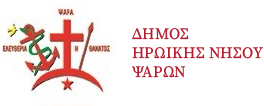 ΕΚΔΗΛΩΣΗ ΕΝΔΙΑΦΕΡΟΝΤΟΣΟ Δήμος Ηρωικής Νήσου Ψαρών, συνεχίζοντας το πολιτιστικό του έργο, καλεί όλους τους δημότες  του να συμμετέχουν σε δράσεις καλλιτεχνικής παιδείας, εκδηλώνοντας το  ενδιαφέρον τους στα παρακάτω πολιτιστικά εργαστήρια που θα λειτουργήσουν υπό τη διεύθυνση του Γιώργου και Μανώλη Αυγουστίδη.ΔΗΛΩΣΗ ΣΥΜΜΕΤΟΧΗΣ.Ονοματεπώνυμο:…………………………………………………….Τηλέφωνο επικοινωνίας:……………………………………………1. Σύσταση Χορωδιακής ομάδας ενηλίκων. 	 Στόχος της συγκεκριμένης ομάδας είναι οι συμμετέχοντες χορωδοί να: 1. Έρθουν σε επαφή με μουσικά έργα μεγάλων καλλιτεχνών.2. Να αισθανθούν όμορφα και να ψυχαγωγηθούν.3. Να αναπτύξουν τις διαπροσωπικές τους σχέσεις.4. Να αναπτύξουν το αίσθημα του «ανήκειν» σε μια κοινωνική ομάδα.Ώρες μαθημάτων αναφέρονται οι εξής: Σάββατο 17:00- 19:30  και Κυριακή 11:00- 13:00 . (θα υπάρξουν πιθανές αλλαγές στις ώρες , ύστερα από συνεννόηση μεταξύ των χορωδών, των δασκάλων και της Αντιδημάρχου Πολιτισμού)2. Σύσταση παιδικής Χορωδίας. 				Τα τμήματα απευθύνονται σε παιδιά που θέλουν να ανακαλύψουν τη μουσική μέσα από το παιχνίδι. Μέσω μουσικών παραμυθιών απογειώνεται η φαντασία τους και αναδεικνύεται η καλλιτεχνική τους φύση. Μουσική, παραμύθι, κίνηση, χορός, ρυθμός συμβάλλουν στην καλλιέργεια του χαρακτήρα και της δημιουργικής σκέψης των παιδιών. Στόχος της συγκεκριμένης ομάδας είναι οι συμμετέχοντες χορωδοί να: 1. Έρθουν σε επαφή με μουσικά όργανα.2. Να παίξουν μουσικά παιχνίδια.3. Να τραγουδήσουν και να χαρούν.4. Να αισθανθούν όμορφα και να ψυχαγωγηθούν.5. Να αναπτύξουν τις διαπροσωπικές τους σχέσεις.6. Να αναπτύξουν το αίσθημα του «ανήκειν» σε μια κοινωνική ομάδα.Ώρες μαθημάτων αναφέρονται οι εξής: Σάββατο 9:00- 11:00  και Κυριακή 9:00- 11:00 . (θα υπάρξουν πιθανές αλλαγές στις ώρες , ύστερα από συνεννόηση μεταξύ των χορωδών, των δασκάλων και της Αντιδημάρχου Πολιτισμού)3. Σύσταση πολιτιστικών εργαστηρίων εκμάθησης μουσικών οργάνων.Βιολί                            	Λαούτο                            	 Παραδοσιακό κλαρίνο 	Σάββατο 11:00- 15:30  . (θα υπάρξουν πιθανές αλλαγές στις ώρες , ύστερα από συνεννόηση μεταξύ των χορωδών, των δασκάλων και της Αντιδημάρχου Πολιτισμού)Πληροφορίες και δηλώσεις συμμετοχής καθημερινά στο τηλέφωνο 6932528489 ή στο email: dianapsara@gmail.comΜε εκτίμηση Κατακουζηνού ΝταϊάναΑντιδήμαρχος Πολιτισμού Ηρωικής Νήσου Ψαρών